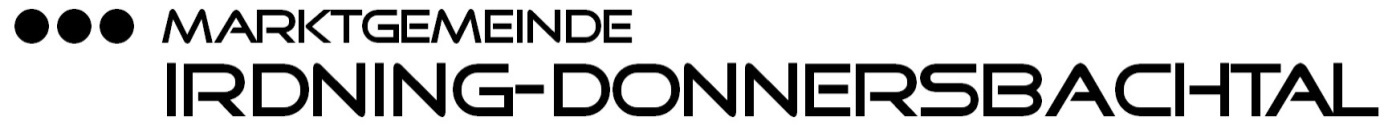 Hinweis: Förderung gültig ab 01.01.2015!Eingangsvermerk:Strichcode:Strichcode:Eingangsvermerk:Eingangsvermerk: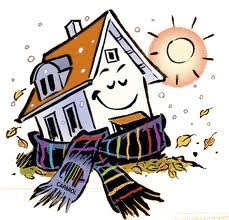 Antragauf Bewilligung einer Direktförderungfür WärmedämmmaßnahmenAntragauf Bewilligung einer Direktförderungfür WärmedämmmaßnahmenAntragauf Bewilligung einer Direktförderungfür WärmedämmmaßnahmenFörderungswerberVom/n Förderungswerber/in auszufüllen:Vorname:Nachname:Nachname:Geburtsdatum:Geburtsdatum:Bezeichnung bei juristischen Personen:Bezeichnung bei juristischen Personen:Bezeichnung bei juristischen Personen:Bezeichnung bei juristischen Personen:Bezeichnung bei juristischen Personen:Bezeichnung bei juristischen Personen:Bezeichnung bei juristischen Personen:Bezeichnung bei juristischen Personen:Registercode (Firmenbuch-, Vereinsregisternummer, etc.):Registercode (Firmenbuch-, Vereinsregisternummer, etc.):Registercode (Firmenbuch-, Vereinsregisternummer, etc.):Registercode (Firmenbuch-, Vereinsregisternummer, etc.):Registercode (Firmenbuch-, Vereinsregisternummer, etc.):Registercode (Firmenbuch-, Vereinsregisternummer, etc.):Registercode (Firmenbuch-, Vereinsregisternummer, etc.):Registercode (Firmenbuch-, Vereinsregisternummer, etc.):Registercode (Firmenbuch-, Vereinsregisternummer, etc.):Registercode (Firmenbuch-, Vereinsregisternummer, etc.):Wohnadresse:Wohnadresse:Wohnadresse:Straße:HNr.:HNr.:PLZ:Ort:Ort:Telefon:Mobil:Mobil:E-Mail:Kontoinhaber:Kontoinhaber:Kontoinhaber:Bankverbindung:Bankverbindung:Bankverbindung:Bankverbindung:IBAN:IBAN:IBAN:BIC:BIC:Besitzverhältnisse (Zutreffendes bitte ankreuzen):Besitzverhältnisse (Zutreffendes bitte ankreuzen):Besitzverhältnisse (Zutreffendes bitte ankreuzen):Besitzverhältnisse (Zutreffendes bitte ankreuzen):Besitzverhältnisse (Zutreffendes bitte ankreuzen):Besitzverhältnisse (Zutreffendes bitte ankreuzen):Besitzverhältnisse (Zutreffendes bitte ankreuzen):Besitzverhältnisse (Zutreffendes bitte ankreuzen):Besitzverhältnisse (Zutreffendes bitte ankreuzen):Besitzverhältnisse (Zutreffendes bitte ankreuzen):Besitzverhältnisse (Zutreffendes bitte ankreuzen):Besitzverhältnisse (Zutreffendes bitte ankreuzen):Besitzverhältnisse (Zutreffendes bitte ankreuzen):Besitzverhältnisse (Zutreffendes bitte ankreuzen):  HauseigentümerIn  HauseigentümerIn  HauseigentümerIn  HauseigentümerIn  HauseigentümerIn  WohnungseigentümerIn  WohnungseigentümerIn  WohnungseigentümerIn  WohnungseigentümerIn  WohnungseigentümerIn  WohnungseigentümerIn  WohnungseigentümerIn  Wohnungseigentümergemeinschaft  Wohnungseigentümergemeinschaft  HauptmieterIn  HauptmieterIn  HauptmieterIn  HauptmieterIn  HauptmieterIn  PächterIn  PächterIn  PächterIn  PächterIn  PächterIn  PächterIn  PächterIn  dinglich Nutzungsberechtigte/r  dinglich Nutzungsberechtigte/r  Verein  Verein  Verein  Verein  Verein  BetreiberIn Schule/Kindergärten  BetreiberIn Schule/Kindergärten  BetreiberIn Schule/Kindergärten  BetreiberIn Schule/Kindergärten  BetreiberIn Schule/Kindergärten  BetreiberIn Schule/Kindergärten  BetreiberIn Schule/Kindergärten  BetreiberIn einer öffentl. Sportanlagen  BetreiberIn einer öffentl. Sportanlagen  Wohnbauträger  Wohnbauträger  Wohnbauträger  Wohnbauträger  Wohnbauträger  BetreiberIn eines Pflegeheimes  BetreiberIn eines Pflegeheimes  BetreiberIn eines Pflegeheimes  BetreiberIn eines Pflegeheimes  BetreiberIn eines Pflegeheimes  BetreiberIn eines Pflegeheimes  BetreiberIn eines Pflegeheimes  Contracting - Anbieter  Contracting - Anbieter  Sonstige (bitte Bezeichnung eintragen):  Sonstige (bitte Bezeichnung eintragen):  Sonstige (bitte Bezeichnung eintragen):  Sonstige (bitte Bezeichnung eintragen):  Sonstige (bitte Bezeichnung eintragen):  Sonstige (bitte Bezeichnung eintragen):BeilagenVom/n Förderungswerber/in auszufüllen und beizulegen:Dem Antrag beigefügt sind:	Detaillierte Originalrechnung(en)	saldierte Endabrechnung(en) und Zahlungsbeleg(e) im Original	Beratungsprotokoll der Energieberatungsstelle SteiermarkAuszahlungsanordnungNICHT AUSFÜLLEN:Förderungssumme:€ Auszahlungsanordnung	Haushaltsjahr 20…Vast 1/522000/778000	...................Die Gemeindekasse wird angewiesen, den oben angeführten Betrag auszuzahlen und wie angegeben zu verbuchen. Die sachliche und rechnerische Richtigkeit wird bescheinigt.Der BürgermeisterIrdning-Donnersbachtal, amAuszahlungsanordnung	Haushaltsjahr 20…Vast 1/522000/778000	...................Die Gemeindekasse wird angewiesen, den oben angeführten Betrag auszuzahlen und wie angegeben zu verbuchen. Die sachliche und rechnerische Richtigkeit wird bescheinigt.Der BürgermeisterIrdning-Donnersbachtal, amF.d.R.d.A.:F.d.R.d.A.:F.d.R.d.A.:Auszahlungsanordnung	Haushaltsjahr 20…Vast 1/522000/778000	...................Die Gemeindekasse wird angewiesen, den oben angeführten Betrag auszuzahlen und wie angegeben zu verbuchen. Die sachliche und rechnerische Richtigkeit wird bescheinigt.Der BürgermeisterIrdning-Donnersbachtal, amObjektbeschreibungVom/n Förderungswerber/in auszufüllen:Objektadresse:Objektadresse:Straße:HNr.:HNr.:PLZ:Ort:Ort:Art des Objektes (Zutreffendes bitte ankreuzen):Art des Objektes (Zutreffendes bitte ankreuzen):Art des Objektes (Zutreffendes bitte ankreuzen):Art des Objektes (Zutreffendes bitte ankreuzen):Art des Objektes (Zutreffendes bitte ankreuzen):Art des Objektes (Zutreffendes bitte ankreuzen):Art des Objektes (Zutreffendes bitte ankreuzen):Art des Objektes (Zutreffendes bitte ankreuzen):Art des Objektes (Zutreffendes bitte ankreuzen):Art des Objektes (Zutreffendes bitte ankreuzen):Art des Objektes (Zutreffendes bitte ankreuzen):  Ein-/Zweifamilienwohnhaus  Ein-/Zweifamilienwohnhaus  Ein-/Zweifamilienwohnhaus  Ein-/Zweifamilienwohnhaus  Ein-/Zweifamilienwohnhaus  Ein-/Zweifamilienwohnhaus  Ein-/Zweifamilienwohnhaus  Ein-/Zweifamilienwohnhaus  Ein-/Zweifamilienwohnhaus  Ein-/Zweifamilienwohnhaus  Mehrfamilienwohnhaus  Mehrfamilienwohnhaus  MehrfamilienwohnhausWohneinheiten:Wohneinheiten:  Wohnung  Wohnung  Wohnung  Wohnung  Wohnung  Wohnung  Wohnung  Wohnung  Wohnung  Wohnung  Schule/Kindergarten  Schule/Kindergarten  Schule/Kindergarten  Schule/Kindergarten  Schule/Kindergarten  Schule/Kindergarten  Schule/Kindergarten  Schule/Kindergarten  Schule/Kindergarten  Schule/Kindergarten  öffentliche Sportanlage  öffentliche Sportanlage  öffentliche Sportanlage  öffentliche Sportanlage  öffentliche Sportanlage  öffentliche Sportanlage  öffentliche Sportanlage  öffentliche Sportanlage  öffentliche Sportanlage  öffentliche Sportanlage  Pflegeheim  Pflegeheim  Pflegeheim  Pflegeheim  Pflegeheim  Pflegeheim  Pflegeheim  Pflegeheim  Pflegeheim  Pflegeheim  Sonstiges (bitte Bezeichnung eintragen):  Sonstiges (bitte Bezeichnung eintragen):  Sonstiges (bitte Bezeichnung eintragen):  Sonstiges (bitte Bezeichnung eintragen):  Sonstiges (bitte Bezeichnung eintragen):Beschreibung der DämmmaßnahmenVom/n Förderungswerber/in auszufüllen:  Aussenmauer:  Aussenmauer:m2  Dachschräge:  Dachschräge:m2  oberste Geschossdecke:  oberste Geschossdecke:m2  Kellerdecke:  Kellerdecke:m2Kurze Beschreibung der durchgeführten Wärmedämmmaßnahmen (stichwortartig):Kurze Beschreibung der durchgeführten Wärmedämmmaßnahmen (stichwortartig):Kurze Beschreibung der durchgeführten Wärmedämmmaßnahmen (stichwortartig):Kurze Beschreibung der durchgeführten Wärmedämmmaßnahmen (stichwortartig):ErklärungVom/n Förderungswerber/in auszufüllen:Der/Die FörderungswerberIn erklärt, dass ihm/ihr die Richtlinie für die Direktförderung von Wärmedämmmaßnahmen der Marktgemeinde Irdning-Donnersbachtal bekannt sind und er/sie diese vollinhaltlich zur Kenntnis nimmt. Eine Förderung kann nur bei Vorliegen der in dieser Richtlinie festgelegten Voraussetzungen und nach Maßgabe der finanziellen Möglichkeiten der Marktgemeinde Irdning-Donnersbachtal gewährt werden.Der/Die FörderungswerberIn verpflichtet sichdem Förderungsgeber die gewährte Förderung rückzuerstatten, wenn der/die FörderungswerberInI. die Gewährung dieser Förderung vorsätzlich oder fahrlässig durch unwahre Angaben oder Verschweigen maßgeblicher Tatsachen herbeigeführt wurde bzw. sonst vorsätzlich oder fahrlässig unwahre Angaben gemacht wurden oder II. über das Vermögen des/der Förderungswerbers/in ein Konkurs- oder Ausgleichsverfahren eröffnet wird, ein Konkursantrag mangels eines zur Deckung der Kosten des Konkursverfahrens voraussichtlich hinreichenden Vermögens abgewiesen wird bzw. die Zwangsverwaltung angeordnet wird.Diese Rückerstattungen sind unverzüglich, spätestens jedoch 14 Tage nach Einmahnung durch den Förderungsgeber, auf das Konto der Marktgemeinde Irdning-Donnersbachtal, Raiffeisenbank Gröbming, IBAN: AT13 3811 3000 0316 3300, BIC: RZSTAT2G113, unter Angabe der Geschäftszahl zur Überweisung zu bringen.Der/Die Förderungswerber/in verpflichtet sich, der Förderungsstelle oder einer von dieser befugten Person nach Voranmeldung jederzeit Zugang zur Kontrolle der durchgeführten Maßnahmen zu gewähren.Der/Die Förderungswerber/in erklärt, dass die Wärmedämmmaßnahmen nach dem 01.01.1999 erfolgten.Maßgeblicher Zeitpunkt bei der EinreichungDer/Die FörderungswerberIn nimmt zur Kenntnis, dass ein Ansuchen erst zu jenem Zeitpunkt als eingereicht gilt, in dem alle Unterlagen und Bestätigungen, die gemäß diesem Antrag beizubringen sind, vollständig vorliegen.Die Richtigkeit der vorstehenden Angaben wird durch die Unterschrift des/der Förderungswerber/in bestätigt.Der/Die FörderungswerberIn erklärt, dass ihm/ihr die Richtlinie für die Direktförderung von Wärmedämmmaßnahmen der Marktgemeinde Irdning-Donnersbachtal bekannt sind und er/sie diese vollinhaltlich zur Kenntnis nimmt. Eine Förderung kann nur bei Vorliegen der in dieser Richtlinie festgelegten Voraussetzungen und nach Maßgabe der finanziellen Möglichkeiten der Marktgemeinde Irdning-Donnersbachtal gewährt werden.Der/Die FörderungswerberIn verpflichtet sichdem Förderungsgeber die gewährte Förderung rückzuerstatten, wenn der/die FörderungswerberInI. die Gewährung dieser Förderung vorsätzlich oder fahrlässig durch unwahre Angaben oder Verschweigen maßgeblicher Tatsachen herbeigeführt wurde bzw. sonst vorsätzlich oder fahrlässig unwahre Angaben gemacht wurden oder II. über das Vermögen des/der Förderungswerbers/in ein Konkurs- oder Ausgleichsverfahren eröffnet wird, ein Konkursantrag mangels eines zur Deckung der Kosten des Konkursverfahrens voraussichtlich hinreichenden Vermögens abgewiesen wird bzw. die Zwangsverwaltung angeordnet wird.Diese Rückerstattungen sind unverzüglich, spätestens jedoch 14 Tage nach Einmahnung durch den Förderungsgeber, auf das Konto der Marktgemeinde Irdning-Donnersbachtal, Raiffeisenbank Gröbming, IBAN: AT13 3811 3000 0316 3300, BIC: RZSTAT2G113, unter Angabe der Geschäftszahl zur Überweisung zu bringen.Der/Die Förderungswerber/in verpflichtet sich, der Förderungsstelle oder einer von dieser befugten Person nach Voranmeldung jederzeit Zugang zur Kontrolle der durchgeführten Maßnahmen zu gewähren.Der/Die Förderungswerber/in erklärt, dass die Wärmedämmmaßnahmen nach dem 01.01.1999 erfolgten.Maßgeblicher Zeitpunkt bei der EinreichungDer/Die FörderungswerberIn nimmt zur Kenntnis, dass ein Ansuchen erst zu jenem Zeitpunkt als eingereicht gilt, in dem alle Unterlagen und Bestätigungen, die gemäß diesem Antrag beizubringen sind, vollständig vorliegen.Die Richtigkeit der vorstehenden Angaben wird durch die Unterschrift des/der Förderungswerber/in bestätigt.Der/Die FörderungswerberIn erklärt, dass ihm/ihr die Richtlinie für die Direktförderung von Wärmedämmmaßnahmen der Marktgemeinde Irdning-Donnersbachtal bekannt sind und er/sie diese vollinhaltlich zur Kenntnis nimmt. Eine Förderung kann nur bei Vorliegen der in dieser Richtlinie festgelegten Voraussetzungen und nach Maßgabe der finanziellen Möglichkeiten der Marktgemeinde Irdning-Donnersbachtal gewährt werden.Der/Die FörderungswerberIn verpflichtet sichdem Förderungsgeber die gewährte Förderung rückzuerstatten, wenn der/die FörderungswerberInI. die Gewährung dieser Förderung vorsätzlich oder fahrlässig durch unwahre Angaben oder Verschweigen maßgeblicher Tatsachen herbeigeführt wurde bzw. sonst vorsätzlich oder fahrlässig unwahre Angaben gemacht wurden oder II. über das Vermögen des/der Förderungswerbers/in ein Konkurs- oder Ausgleichsverfahren eröffnet wird, ein Konkursantrag mangels eines zur Deckung der Kosten des Konkursverfahrens voraussichtlich hinreichenden Vermögens abgewiesen wird bzw. die Zwangsverwaltung angeordnet wird.Diese Rückerstattungen sind unverzüglich, spätestens jedoch 14 Tage nach Einmahnung durch den Förderungsgeber, auf das Konto der Marktgemeinde Irdning-Donnersbachtal, Raiffeisenbank Gröbming, IBAN: AT13 3811 3000 0316 3300, BIC: RZSTAT2G113, unter Angabe der Geschäftszahl zur Überweisung zu bringen.Der/Die Förderungswerber/in verpflichtet sich, der Förderungsstelle oder einer von dieser befugten Person nach Voranmeldung jederzeit Zugang zur Kontrolle der durchgeführten Maßnahmen zu gewähren.Der/Die Förderungswerber/in erklärt, dass die Wärmedämmmaßnahmen nach dem 01.01.1999 erfolgten.Maßgeblicher Zeitpunkt bei der EinreichungDer/Die FörderungswerberIn nimmt zur Kenntnis, dass ein Ansuchen erst zu jenem Zeitpunkt als eingereicht gilt, in dem alle Unterlagen und Bestätigungen, die gemäß diesem Antrag beizubringen sind, vollständig vorliegen.Die Richtigkeit der vorstehenden Angaben wird durch die Unterschrift des/der Förderungswerber/in bestätigt.Der/Die FörderungswerberIn erklärt, dass ihm/ihr die Richtlinie für die Direktförderung von Wärmedämmmaßnahmen der Marktgemeinde Irdning-Donnersbachtal bekannt sind und er/sie diese vollinhaltlich zur Kenntnis nimmt. Eine Förderung kann nur bei Vorliegen der in dieser Richtlinie festgelegten Voraussetzungen und nach Maßgabe der finanziellen Möglichkeiten der Marktgemeinde Irdning-Donnersbachtal gewährt werden.Der/Die FörderungswerberIn verpflichtet sichdem Förderungsgeber die gewährte Förderung rückzuerstatten, wenn der/die FörderungswerberInI. die Gewährung dieser Förderung vorsätzlich oder fahrlässig durch unwahre Angaben oder Verschweigen maßgeblicher Tatsachen herbeigeführt wurde bzw. sonst vorsätzlich oder fahrlässig unwahre Angaben gemacht wurden oder II. über das Vermögen des/der Förderungswerbers/in ein Konkurs- oder Ausgleichsverfahren eröffnet wird, ein Konkursantrag mangels eines zur Deckung der Kosten des Konkursverfahrens voraussichtlich hinreichenden Vermögens abgewiesen wird bzw. die Zwangsverwaltung angeordnet wird.Diese Rückerstattungen sind unverzüglich, spätestens jedoch 14 Tage nach Einmahnung durch den Förderungsgeber, auf das Konto der Marktgemeinde Irdning-Donnersbachtal, Raiffeisenbank Gröbming, IBAN: AT13 3811 3000 0316 3300, BIC: RZSTAT2G113, unter Angabe der Geschäftszahl zur Überweisung zu bringen.Der/Die Förderungswerber/in verpflichtet sich, der Förderungsstelle oder einer von dieser befugten Person nach Voranmeldung jederzeit Zugang zur Kontrolle der durchgeführten Maßnahmen zu gewähren.Der/Die Förderungswerber/in erklärt, dass die Wärmedämmmaßnahmen nach dem 01.01.1999 erfolgten.Maßgeblicher Zeitpunkt bei der EinreichungDer/Die FörderungswerberIn nimmt zur Kenntnis, dass ein Ansuchen erst zu jenem Zeitpunkt als eingereicht gilt, in dem alle Unterlagen und Bestätigungen, die gemäß diesem Antrag beizubringen sind, vollständig vorliegen.Die Richtigkeit der vorstehenden Angaben wird durch die Unterschrift des/der Förderungswerber/in bestätigt.Ort, Datum:Unterschrift:BeilagenVom/n Förderungswerber/in auszufüllen und beizulegen:Dem Antrag beigefügt sind:	Detaillierte Originalrechnung(en)	saldierte Endabrechnung(en) und Zahlungsbeleg(e) im Original	Beratungsprotokoll der Energieberatungsstelle SteiermarkBerechnung der FörderungNICHT AUSFÜLLEN:	Für das Objekt liegt eine Baubewilligung von 1990 bzw. früher vor.	Für das Objekt liegt eine Baubewilligung von 1990 bzw. früher vor.	Für das Objekt liegt eine Baubewilligung von 1990 bzw. früher vor.	Für das Objekt liegt eine Baubewilligung von 1990 bzw. früher vor.	Für das Objekt liegt eine Baubewilligung von 1990 bzw. früher vor.	Für das Objekt liegt eine Baubewilligung von 1990 bzw. früher vor.	Für das Objekt liegt eine Baubewilligung von 1990 bzw. früher vor.	Für das Objekt liegt eine Baubewilligung von 1990 bzw. früher vor.	Für das Objekt liegt eine Baubewilligung von 1990 bzw. früher vor.	Für das Objekt liegt eine Baubewilligung von 1990 bzw. früher vor.	Als Grundlage für die Förderung wurde von der Energieberatungsstelle Steiermark eine Energie-Beratung durchgeführt.	Als Grundlage für die Förderung wurde von der Energieberatungsstelle Steiermark eine Energie-Beratung durchgeführt.	Als Grundlage für die Förderung wurde von der Energieberatungsstelle Steiermark eine Energie-Beratung durchgeführt.	Als Grundlage für die Förderung wurde von der Energieberatungsstelle Steiermark eine Energie-Beratung durchgeführt.	Als Grundlage für die Förderung wurde von der Energieberatungsstelle Steiermark eine Energie-Beratung durchgeführt.	Als Grundlage für die Förderung wurde von der Energieberatungsstelle Steiermark eine Energie-Beratung durchgeführt.	Als Grundlage für die Förderung wurde von der Energieberatungsstelle Steiermark eine Energie-Beratung durchgeführt.	Als Grundlage für die Förderung wurde von der Energieberatungsstelle Steiermark eine Energie-Beratung durchgeführt.	Als Grundlage für die Förderung wurde von der Energieberatungsstelle Steiermark eine Energie-Beratung durchgeführt.	Als Grundlage für die Förderung wurde von der Energieberatungsstelle Steiermark eine Energie-Beratung durchgeführt.Ein-/ZweifamilienwohnhausEin-/ZweifamilienwohnhausEin-/ZweifamilienwohnhausEin-/ZweifamilienwohnhausEin-/ZweifamilienwohnhausEin-/ZweifamilienwohnhausEin-/ZweifamilienwohnhausEin-/ZweifamilienwohnhausEin-/ZweifamilienwohnhausEin-/Zweifamilienwohnhaus  Aussenmauer:  Aussenmauer:€	3,00xm²=€  Dachschräge:  Dachschräge:€	2,00xm²=e  oberste Geschossdecke:  oberste Geschossdecke:€	2,00xm²=€  Kellerdecke:  Kellerdecke:€	1,00xm²=€Förderungssumme:Förderungssumme:Förderungssumme:Förderungssumme:Förderungssumme:Förderungssumme:Förderungssumme:€maximale Förderungssumme €   727,00maximale Förderungssumme €   727,00maximale Förderungssumme €   727,00maximale Förderungssumme €   727,00maximale Förderungssumme €   727,00maximale Förderungssumme €   727,00maximale Förderungssumme €   727,00maximale Förderungssumme €   727,00GeschosswohnbautenGeschosswohnbautenGeschosswohnbautenGeschosswohnbautenGeschosswohnbautenGeschosswohnbautenGeschosswohnbautenGeschosswohnbautenGeschosswohnbautenGeschosswohnbauten  Aussenmauer:  Aussenmauer:€	3,00xxm²=€  Dachschräge:  Dachschräge:€	2,00xxm²=€  oberste Geschossdecke:  oberste Geschossdecke:€	2,00xxm²=€  Kellerdecke:  Kellerdecke:€	1,00xxm²=€Förderungssumme:Förderungssumme:Förderungssumme:Förderungssumme:Förderungssumme:Förderungssumme:Förderungssumme:€ maximale Förderungssumme € 2.181,00maximale Förderungssumme € 2.181,00maximale Förderungssumme € 2.181,00maximale Förderungssumme € 2.181,00maximale Förderungssumme € 2.181,00maximale Förderungssumme € 2.181,00maximale Förderungssumme € 2.181,00maximale Förderungssumme € 2.181,00Auszahlungssumme:€ € € € € Nicht förderbar, weil: